RETROALIMENTACIÓNGUÍA N°2   DE FILOSOFÍA CUARTO MEDIONombre ___________________________________________________ Curso 4°____ Fecha ____/_____/2020.Objetivo de aprendizajesOA 1 Explicar los alcances, límites y fines del quehacer filosófico, considerando sus aportes al conocimiento y la acción, así como su relación con otras disciplinas y formas del saber.  Trabajo de video y lectura guía.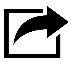 Ítem I: V o F. Contesta con V o F las siguientes frases después de ver los videos y leer la guía.F_ El conocimiento vulgar busca el efecto, pero no su causa.V_ La filosofía surge como paso del mito al logos.F_ La filosofía es una parte de la religión.V_ La filosofía en el significado de ciencia antigua, es la ciencia soberanaV_ La palabra logos hace referencia al pensamiento crítico.V_ La filosofía se diferencia con la religión, en que ésta recurre a la fe y la filosofía a la razón.F_ La pregunta ¿por qué Jesús resucitó? pertenece al grado del saber mitológico.F_ La filosofía es un saber dogmático.Ítem II: Completación. Completa a qué grado del saber (vulgar, religioso, científico, filosófico, mitológico) pertenece la descripción, la pregunta o el ejemplo.Científico Las palabras agudas llevan acento con tilde, cuando terminan en n, s o vocal, según las reglas ortográficas.Religioso Bienaventurados los misericordiosos, porque ellos alcanzarán misericordia. Mateo 5:7Filosófico ¿por qué hay personas que buscan experimentar dolor, cuáles son sus razones para ello?Vulgar El color de tu polera es muy llamativo y alegre.Mitológico El hipo se cura poniendo un plato al revés sin que lo vea la persona que tiene hipo.Ítem III: Desarrollo. Responde las siguientes preguntas considerando los videos y/o los contenidos de esta guía según sea necesario.1. Explique al menos cuatro diferencias entre filosofía y ciencia.La filosofía busca la esencia de las cosas, las primeras causas, los primeros principios de todo lo que es, la ciencia busca las causan inmediatas de las cosas.La filosofía es un saber totalizante, que abarca todo, y la ciencia es un saber parcelado, que estudia solo una parte de la realidad según su especialización.La filosofía no puede dar verdades absolutas, en cambio la ciencia sí puede dar verdades universales.La filosofía no se puede comprobar empíricamente por los sentidos, la ciencia si se puede comprobar a través de la experiencia y por eso sus verdades son universales.2. Explique al menos cuatro diferencias entre filosofía y religión.La religión generalmente incorpora el mito como algo válido que le sirve para dar explicaciones a las cosas, la filosofía interpela a la razón.La religión es un saber dogmático, que sigue los dogmas o doctrinas de la iglesia a través de la fe, sin cuestionarlos, la filosofía es un saber racional y crítico, se cuestiona racionalmente todas las cosas y busca argumentos racionales.La religión busca su efecto, pero no su causa, en cambio la filosofía se cuestiona el efecto y las causas.La religión es un saber estático, porque cree en los mismos dogmas desde su fundación, la filosofía se replantea todo constantemente y se reinventa si es necesario.3. ¿Cuál es el mito en el documental que aparece como estado pre-filosófico y cómo pasa al conocimiento filosófico?Es el mito de los vikingos, del dios lobo llamado SKÖll, que vivía en el cielo y se comía al sol y dejaba al mundo en oscuridad, pasa al conocimiento filosófico cuando el filósofo griego Aristarco en el 300 a.C. estudió el cielo, observando el cielo se cuestionó y buscó una respuesta racional, llegando a una conclusión audaz, a lo que sabemos hoy es un eclipse solar, la sombra proyectada por la luna  en la tierra y no un acontecimiento divino o sobrenatural y también dedujo a partir de esto  que es la tierra la que gira en torno al sol y con ello se explica también el eclipse lunar. 4. ¿Por qué los griegos dejaron de creen en los dioses?Porque los dioses, con sus poetas griegos, como Homero o Hesíodo que explicaban sus mitos sobre la creación del universo o de la humanidad, fueron cuestionados por personas que buscaban una explicación racional y no sobrenatural de las cosas; y así en la Grecia del siglo VII, se dio origen a la especulación filosófica o argumentación filosófica y dejaron de creer en los dioses como formadores del mundo, buscando entonces una explicación racional, dando así el paso del mito al logos, es decir al pensamiento crítico y racional.¡Concentración y Sabiduría! 